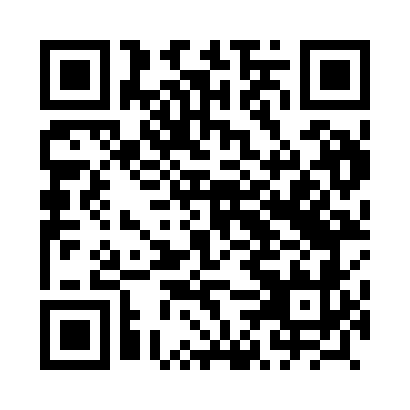 Prayer times for Olszew, PolandMon 1 Apr 2024 - Tue 30 Apr 2024High Latitude Method: Angle Based RulePrayer Calculation Method: Muslim World LeagueAsar Calculation Method: HanafiPrayer times provided by https://www.salahtimes.comDateDayFajrSunriseDhuhrAsrMaghribIsha1Mon4:026:0512:355:027:069:012Tue3:596:0212:355:037:089:033Wed3:566:0012:345:047:109:064Thu3:535:5812:345:057:129:085Fri3:505:5512:345:077:139:116Sat3:475:5312:335:087:159:137Sun3:445:5112:335:097:179:158Mon3:415:4812:335:107:199:189Tue3:385:4612:335:127:209:2010Wed3:355:4412:325:137:229:2311Thu3:315:4112:325:147:249:2612Fri3:285:3912:325:157:269:2813Sat3:255:3712:325:167:279:3114Sun3:225:3512:315:187:299:3315Mon3:185:3212:315:197:319:3616Tue3:155:3012:315:207:339:3917Wed3:125:2812:315:217:349:4218Thu3:085:2612:305:227:369:4419Fri3:055:2412:305:237:389:4720Sat3:015:2112:305:257:409:5021Sun2:585:1912:305:267:419:5322Mon2:545:1712:305:277:439:5623Tue2:515:1512:295:287:459:5924Wed2:475:1312:295:297:4710:0225Thu2:445:1112:295:307:4810:0526Fri2:405:0912:295:317:5010:0827Sat2:365:0712:295:327:5210:1228Sun2:325:0512:295:337:5410:1529Mon2:285:0312:295:357:5510:1830Tue2:245:0112:285:367:5710:22